Q8W Work Area Setting APPUser Guide 1、Download installation package1.1. Get the application installation package through the ugee official website;1.2. Download the “size setting. apk” and save it to your phone/tablet;1.3. After installing the application, you will find a small ugee icon (application name: Size setting) on your phone/tablet desktop.2. Device Connection 2.1 Bluetooth Connection2.1.1. Open the application and pop up to obtain location information. Please select Allow (option 1 or 2);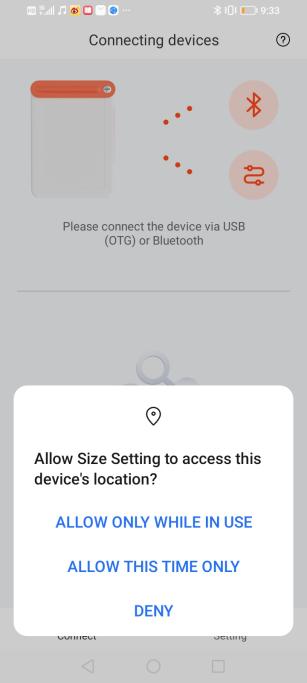 2.1.2. After power on the Q8W, quickly press the power button 3 times in a row , and the green light will flash quickly to enter the connection pairing interface), click on the connect button of the application , pop up the box, and select Pair. (Some phones may have two pop ups, please ignore if there are no issues with usage);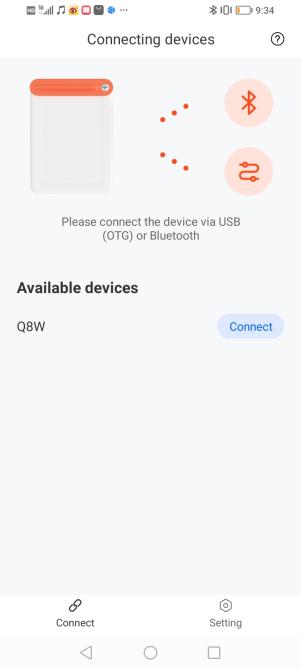 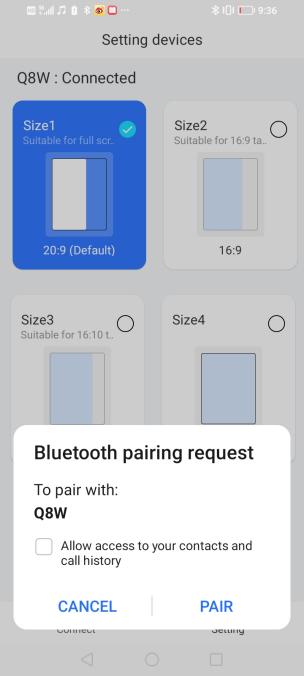 2.1.3.Enter the setting interface and set the ratio you want to set.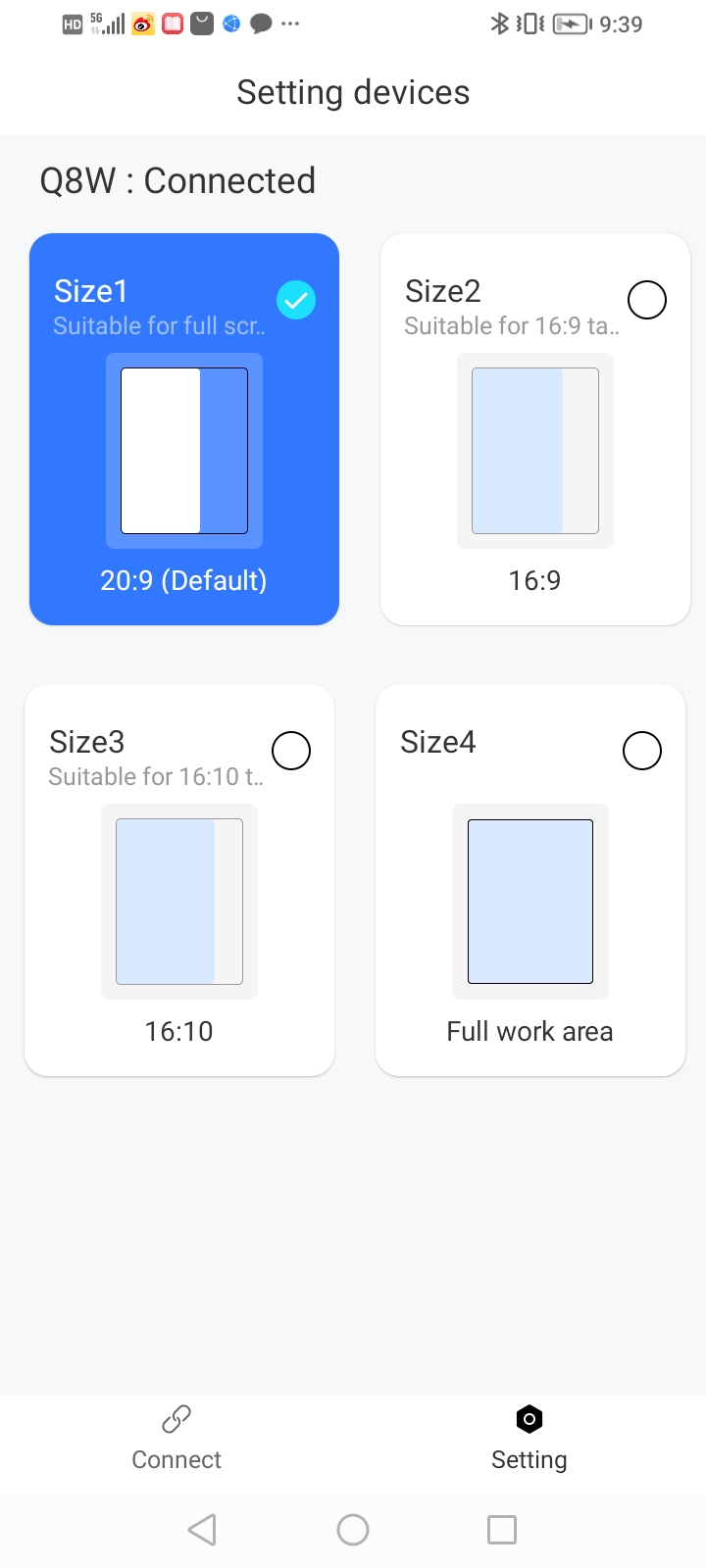 2.2 Wired connection method2.2.1. Confirm that the OTG switch on the phone is turned on;2.2.2. Connect the phone to the Q8W through a USB cable;2.2.3. Open the “Size setting”application and select OK in the pop-up window;2.2.4. After successful connection, it will automatically jump to the proportion switching page.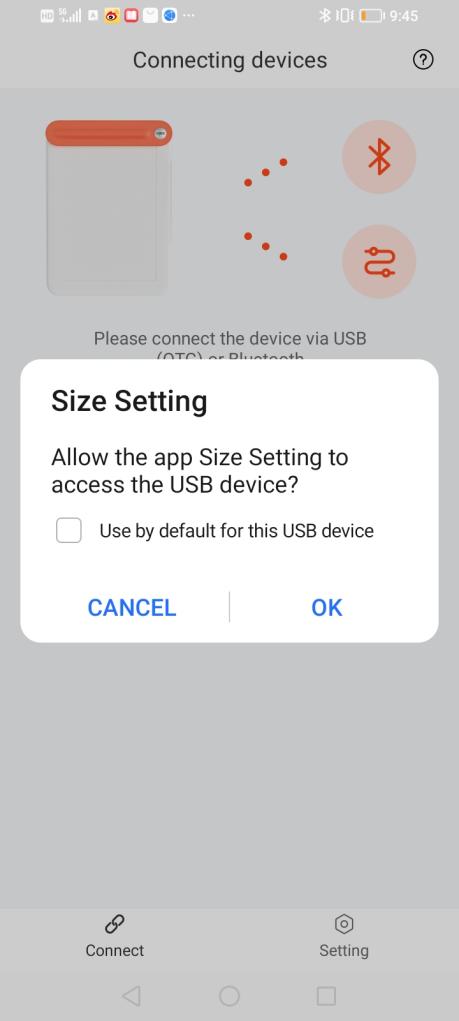 3、 FAQ:Some mobile phones may happen: After connecting the Q8W to the Bluetooth of the phone first, you may not find it in the "Size setting" app.Solution: First disconnect the Bluetooth from the system settings, then enter the size setting app to connect - set the ratio, and then open the system settings to connect to the Q8W again.